Conference of the Parties to the
Minamata Convention on MercuryFirst meetingGeneva, 24–29 September 2017Item 2 (a) of the provisional agenda*Organizational matters: adoption of the rules of procedureDraft rules of procedure for the Conference of the Parties to the Minamata Convention on Mercury		Note by the secretariatParagraph 4 of article 23 of the Minamata Convention on Mercury provides that the Conference of the Parties “shall by consensus agree upon and adopt at its first meeting rules of procedure and financial rules for itself and any of its subsidiary bodies”. At its sixth session, the intergovernmental negotiating committee to prepare a legally binding instrument on mercury considered the draft rules of procedure, a revised version of which was agreed to in a contact group with the exception of the second sentence of paragraph 1 and all of paragraph 3 of rule 45, relating to voting on matters of substance in the absence of consensus and determining whether a matter is one of substance or procedure, respectively. The committee agreed to annex the draft rules of procedure as agreed by the contact group, including the square brackets around the second sentence of paragraph 1 and paragraph 3 of rule 45, to the report of its sixth session for consideration by all parties in preparing for the seventh session of the committee and the first meeting of the Conference of the Parties.At its seventh session, in addition to further discussing paragraphs 1 and 3 of rule 45, the committee discussed paragraph 2 of rule 44, on voting by regional economic integration organizations, and paragraph 2 of rule 35, on the counting of regional economic integration organizations for the purposes of determining the existence of a quorum. No changes were made to the draft rules of procedure at the seventh session, and it was agreed that the issues discussed would be the subject of informal consultations during the period leading up to the first meeting of the Conference of the Parties. It was agreed that the draft rules of procedure (UNEP(DTIE)/Hg/INC.7/13, annex), would be forwarded for consideration and possible adoption by the Conference of the Parties at its first meeting. A draft decision providing for the adoption of the draft rules of procedure is set out in annex I to the present note, while the draft rules are set out in annex II to the present note, where they are reproduced without formal editing.		Suggested action by the Conference of the PartiesThe Conference may wish to consider and adopt the draft rules of procedure.Annex I Draft decision MC-1/[XX]: Rules of procedure The Conference of the Parties,Recalling paragraph 4 of Article 23 of the Minamata Convention on Mercury,Decides to adopt the rules of procedure for the Conference of the Parties set out in the annex to the present decision, with the exception of the second sentence of paragraph 1 of rule 45 and paragraph 3 of rule 45.Annex IIDraft rules of procedure for the Conference of the Parties to the Minamata Convention on Mercury	I.	Introduction		Rule 1The present rules of procedure shall apply to any meeting of the Conference of the Parties to the Minamata Convention on Mercury convened in accordance with Article 23 of the Convention.		Rule 2For the purposes of the present rules:“Convention” means the Minamata Convention on Mercury, adopted at Kumamoto, Japan, on 10 October 2013;“Party” means a Party as defined in Article 2 (g) of the Convention;“Conference of the Parties” means the Conference of the Parties established by Article 23 of the Convention; “Meeting” means any ordinary or extraordinary meeting of the Conference of the Parties convened in accordance with Article 23 of the Convention; “Regional economic integration organization” means an organization defined in paragraph (j) of Article 2 of the Convention;“President” means the President of the Conference of the Parties elected in accordance with paragraphs 1 or 2 of rule 22; “Secretariat” means the Secretariat established by paragraph 1 of Article 24 of the Convention;  “Subsidiary body” means any body established pursuant to paragraph 5 (a) of Article 23 of the Convention;“Parties present and voting” means Parties present at the meeting in which voting takes place and casting an affirmative or negative vote. Parties abstaining from voting shall be considered as not voting;“Chair” means chair or co-chairs as appropriate.	II.	Meetings		Rule 3The meetings of the Conference of the Parties shall take place at the seat of the Secretariat, unless the Conference of the Parties decides otherwise or other appropriate arrangements are made by the Secretariat in consultation with the Parties.		Rule 41.	Unless otherwise decided by the Conference of the Parties, the second and third ordinary meetings of the Conference of the Parties shall be held yearly and, thereafter, ordinary meetings shall be held every two years.2.	At each ordinary meeting, the Conference of the Parties shall decide on the date and duration of the next ordinary meeting. The Conference of the Parties should endeavour not to hold such meetings at a time that would make the attendance of a significant number of delegations difficult. 3.	Extraordinary meetings of the Conference of the Parties shall be held at such times as may be decided either by the Conference of the Parties at an ordinary meeting or at the written request of any Party, provided that, within ninety days of the request being communicated to the Parties by the Secretariat, it is supported by at least one third of the Parties.4. 	In the case of an extraordinary meeting held at the written request of a Party, it shall be held not more than ninety days after the date on which the request is supported by at least one third of the Parties in accordance with paragraph 3 of the present rule.		Rule 5The Secretariat shall notify all Parties of the dates and venue of ordinary and extraordinary meetings at least sixty days before the meeting in question is due to commence. 	III.	Observers		Rule 61.	The United Nations, its specialized agencies, the International Atomic Energy Agency, as well as any State not party to the Convention and any entity operating the mechanism referred to in paragraph 5 of Article 13 of the Convention, may be represented at meetings as observers. 2.	Such observers may, upon the invitation of the President, participate in the proceedings of any meeting without the right to vote, unless at least one third of the Parties present at the meeting object.		Rule 71. 	Any body or agency, whether national or international, governmental or non-governmental, which is qualified in matters covered by the Convention and which has informed the Secretariat of its wish to be represented at a meeting as an observer, may be so admitted, unless at least one third of the Parties present object.2.	Such observers may, upon the invitation of the President, participate without the right to vote in the proceedings of any meeting in matters of direct concern to the body or agency they represent, unless at least one third of the Parties present at the meeting object. 		Rule 8The Secretariat shall notify those entitled to be observers and those that have informed the Secretariat of their wish to be represented, pursuant to rules 6 and 7 of the present rules of procedure, of the dates and venue of the next meeting.	IV.	Agenda		Rule 9In agreement with the President, the Secretariat shall prepare the provisional agenda of each meeting.		Rule 10The provisional agenda of each ordinary meeting shall include, as appropriate:Items arising from the articles of the Convention, including those specified in its Article 23;Items the inclusion of which has been decided at a previous meeting;Items referred to in rule 16 of the present rules of procedure;The proposed budget as well as all questions pertaining to the accounts and financial arrangements;Any item proposed by a Party and received by the Secretariat before the provisional agenda is circulated. 		Rule 11For each ordinary meeting, the provisional agenda, together with supporting documents, shall be issued in the official languages of the Conference of the Parties and distributed by the Secretariat to the Parties at least six weeks before the opening of the meeting.		Rule 12The Secretariat shall, in agreement with the President, include any item that is proposed by a Party and has been received by the Secretariat after the provisional agenda for an ordinary meeting has been produced, but before the opening of the meeting, in a supplementary provisional agenda.		Rule 13When adopting the agenda for an ordinary meeting, the Conference of the Parties may decide to add, delete, defer or amend items. Only items that are considered by the Conference of the Parties to be urgent and important may be added to the agenda.		Rule 14The agenda for an extraordinary meeting shall consist only of those items proposed for consideration by the Conference of the Parties at an ordinary meeting or in the request for the holding of the extraordinary meeting. It shall be distributed to the Parties at the same time as the notification of the extraordinary meeting.		Rule 15The Secretariat shall report to the Conference of the Parties on the administrative and budgetary implications of all substantive agenda items submitted to the meeting, before they are considered by it. Unless the Conference of the Parties decides otherwise, no such substantive agenda item shall be considered until at least forty-eight hours after the Conference of the Parties has received a report of the Secretariat on its administrative and budgetary implications.		Rule 16Any item of the agenda of an ordinary meeting, consideration of which has not been completed at the meeting, shall be included automatically in the provisional agenda of the next ordinary meeting, unless otherwise decided by the Conference of the Parties.	V.	Representation and credentials		Rule 17Each Party participating in a meeting shall be represented by a delegation consisting of a head of delegation and such other accredited representatives, alternate representatives and advisers as it may require.		Rule 18An alternate representative or an adviser may act as a representative upon designation by the head of delegation.		Rule 19The credentials of representatives as well as the names of alternate representatives and advisers shall be submitted to the Secretariat if possible not later than twenty-four hours after the opening of the meeting. Any later change in the composition of the delegation shall also be submitted to the Secretariat. The credentials shall be issued either by the Head of State or Government or by the Minister of Foreign Affairs or, in the case of a regional economic integration organization, by the competent authority of that organization.		Rule 20The Bureau of any meeting shall examine the credentials and submit its report to the Conference of the Parties.		Rule 21Representatives shall be entitled to participate provisionally in the meeting, pending a decision by the Conference of the Parties on their credentials.	VI.	Officers		Rule 221.	At the commencement of the first ordinary meeting of the Conference of the Parties, a President and nine Vice-Presidents, one of whom shall act as Rapporteur, shall be elected from among the representatives of the Parties present at the meeting. These officers shall serve as the Bureau of the Conference of the Parties. Each of the five United Nations regional groups shall be represented by two Bureau members. They shall remain in office until the closure of the second ordinary meeting of the Conference of the Parties, including for any intervening extraordinary meeting.  2.	At the second and subsequent ordinary meeting of the Conference of the Parties, a President and nine Vice-Presidents, one of whom shall act as Rapporteur, shall be elected from among the representatives of the Parties present at the meeting. These officers shall serve as the Bureau of the Conference of the Parties. Each of the five United Nations regional groups shall be represented by two Bureau members. These officers shall commence their term of office at the closure of the meeting at which they are elected and remain in office until the closure of the following ordinary meeting of the Conference of the Parties, including for any intervening extraordinary meeting. 3. 	The offices of the President and Rapporteur shall normally be subject to rotation among the United Nations regional groups. No elected officer may serve on the Bureau for more than two consecutive terms.4.	The President shall participate in meetings of the Conference of the Parties in that capacity and shall not at the same time exercise the rights of a representative of a Party. The Party concerned shall designate another representative who shall be entitled to represent the Party in the meetings and to exercise the right to vote.5.	The chairs of any subsidiary bodies shall be members ex-officio of the Bureau.		Rule 231.	In addition to exercising the powers conferred upon the President elsewhere by the present rules, the President shall declare the opening and closing of the meeting, preside at the meeting, ensure the observance of the present rules, accord the right to speak, put questions to the vote and announce decisions. The President shall rule on points of order and, subject to the present rules, shall have complete control of the proceedings and over the maintenance of order at the meeting.2.	The President may propose to the Conference of the Parties the closure of the list of speakers, a limitation on the time to be allowed to speakers and on the number of times each representative may speak on a question, the adjournment or the closure of the debate and the suspension or the adjournment of a session.3.	The President, in the exercise of the functions of that office, remains under the authority of the Conference of the Parties.		Rule 241.	The President, if temporarily absent from a meeting or any part thereof, shall designate a Vice-President to act as President. The President so designated shall not at the same time exercise the rights of a representative of a Party.2. 	A Vice-President acting as President shall have the powers and duties of the President.		Rule 25If an officer of the Bureau resigns or is otherwise unable to complete the assigned term of office or to perform the functions of that office, a representative of the same Party shall be named by the Party concerned to replace the said officer for the remainder of that officer's term.	VII.	Subsidiary bodies		Rule 26Save as provided in rules 28–31, the present rules shall apply, mutatis mutandis, to the proceedings of any subsidiary bodies, subject to any modifications decided by the Conference of the Parties.		Rule 271.	The Conference of the Parties may establish, in accordance with paragraph 5 (a) of Article 23 of the Convention, such subsidiary bodies as it considers necessary for the implementation of the Convention.2. 	Meetings of subsidiary bodies shall be held in public unless the Conference of the Parties or the subsidiary body concerned decides otherwise.		Rule 28In the case of a subsidiary body that is not open-ended, a simple majority of the Parties designated by the Conference of the Parties to participate therein shall constitute a quorum.		Rule 29The Conference of the Parties shall decide on the dates of the meetings of the subsidiary bodies, taking note of any proposals to hold such meetings in conjunction with the meetings of the Conference of the Parties.		Rule 30The chair of any subsidiary body shall be elected by the Conference of the Parties unless the Conference of the Parties decides otherwise with due consideration to rotation. Each subsidiary body shall elect its own officers other than the chair. The officers of such subsidiary bodies shall be elected with due regard to the principle of equitable geographical representation and shall not serve for more than two consecutive terms.		Rule 31The Conference of the Parties shall determine the matters to be considered by each subsidiary body and the President may, upon the request of the Chair of the subsidiary body concerned, adjust the allocation of work.	VIII.	Secretariat		Rule 321. 	The head of the Secretariat, or the representative of the head of the Secretariat, shall exercise the functions of that office in all meetings of the Conference of the Parties and of its subsidiary bodies. 2. 	The head of the Secretariat shall arrange for the provision of staff and services required by the Conference of the Parties and its subsidiary bodies, within available resources. The head of the Secretariat shall manage and direct such staff and services and provide appropriate support and advice to the Bureau of the Conference of the Parties and its subsidiary bodies.		Rule 33In addition to the functions specified in the Convention, in particular in Article 24, the Secretariat shall, in accordance with the present rules: Arrange for interpretation at the meeting;Collect, translate, reproduce and distribute the documents of the meeting;Publish and distribute the official documents of the meeting;Make and arrange for keeping of sound recordings of the meeting; Arrange for the custody and preservation of the documents of the meeting.	IX.	Conduct of business		Rule 34Sessions of the Conference of the Parties shall be held in public, unless the Conference of the Parties decides otherwise.		Rule 351.	The President shall not declare a session of the meeting of the Conference of the Parties open or permit the debate to proceed unless at least one third of the Parties to the Convention are present. The presence of two thirds of the Parties to the Convention shall be required for any decision to be taken. 2.	For the purposes of determining a quorum for a decision to be taken on a matter within the competence of a regional economic integration organization, that organization shall be counted to the extent of the number of votes it is entitled to cast in accordance with paragraph 2 of Article 28 of the Convention.		Rule 361.	No one may address a meeting without having previously obtained the permission of the President. Subject to rules 37, 38, 39 and 41, the President shall call upon speakers in the order in which they signify their desire to speak. The Secretariat shall maintain a list of speakers. The President may call a speaker to order if the speaker's remarks are not relevant to the subject under discussion.2. 	The Conference of the Parties may, on a proposal from the President or from any Party, limit the time allowed to each speaker and the number of times each representative may speak on a question. Before a decision is taken, two representatives may speak in favour of and two against a proposal to set such limits. When the debate is limited and a speaker exceeds the allotted time, the President shall call the speaker to order without delay.		Rule 37The chair or rapporteur of a subsidiary body may be accorded precedence for the purpose of explaining the conclusions arrived at by that subsidiary body.		Rule 38During the discussion of any matter, a representative may at any time raise a point of order, on which the President shall immediately rule in accordance with the present rules. A representative may appeal against the ruling of the President. The appeal shall be put to the vote immediately and the ruling shall stand unless overruled by a majority of the Parties present and voting. A representative may not, in raising a point of order, speak on the substance of the matter under discussion.		Rule 39Any motion calling for a decision on the competence of the Conference of the Parties to discuss any matter or to adopt a proposal or an amendment to a proposal submitted to it shall be put to the vote before the matter is discussed or a vote taken on the proposal or amendment in question.		Rule 40Proposals and amendments to proposals shall normally be introduced in writing, in one of the official languages, by the Parties and handed to the Secretariat, which shall circulate copies to delegations. As a general rule, no proposal or amendment to a proposal shall be discussed or put to the vote at any session unless copies of it have been circulated to delegations not later than the day preceding that session. The President may, however, permit the discussion and consideration of proposals, of amendments to proposals or of procedural motions even though such proposals, amendments to proposals or motions have not been circulated or have been circulated only the same day.		Rule 411.	Subject to rule 38, the following motions shall have precedence in the order indicated below over all other proposals or motions:(a)	To suspend the session; (b)	To adjourn the session;(c)	To adjourn the debate on the question under discussion;(d)	To close the debate on the question under discussion.2.	Permission to speak on a motion falling within paragraph 1 (a)–(d) of the present rule shall be granted only to the proposer and, in addition, to one speaker in favour of and two against the motion, after which it shall be put immediately to the vote.		Rule 42A proposal or motion may be withdrawn by its proposer at any time before voting on it has begun, provided that the proposal or motion has not been amended. A proposal or motion thus withdrawn may be reintroduced by any other Party.		Rule 43When a proposal has been adopted or rejected, it may not be reconsidered at the same meeting, unless the Conference of the Parties, by a two-thirds majority of the Parties present and voting, so decides. Permission to speak on a motion to reconsider shall be accorded only to the mover, to one speaker in favour of and two against the proposal, after which it shall be put immediately to the vote.	X.	Voting		Rule 441.	Each Party shall have one vote, except as provided for in paragraph 2 of the present rule.2.	A regional economic integration organization, on matters within its competence, shall exercise its right to vote with a number of votes equal to the number of its member States that are parties to the Convention. Such an organization shall not exercise its right to vote if any of its member States exercises its right to vote, and vice versa.		Rule 451.	The Parties shall make every effort to reach agreement on all matters of substance by consensus. [If all efforts to reach consensus have been exhausted and no agreement has been reached, the decision shall, as a last resort, be taken by a two-thirds majority vote of the Parties present and voting, unless otherwise provided by the Convention, by the financial rules referred to in paragraph 4 of Article 23 of the Convention or by the present rules of procedure.]2.	Decisions of the Conference of the Parties on matters of procedure shall be taken by a majority vote of the Parties present and voting. [3.	If the question arises of whether a matter is one of a procedural or substantive nature, [this matter shall be considered as a matter of substance.] [the President shall rule on the question. An appeal against this ruling shall be put to the vote immediately [and the President’s ruling shall stand unless overruled by a majority of the Parties present and voting.]] [and the matter shall be treated as substantive unless determined to be procedural by a two-thirds majority of the Parties present and voting.]]4.	If on matters other than elections a vote is equally divided, a second vote shall be taken. If this vote is also equally divided, the proposal shall be regarded as rejected. 		Rule 46If two or more proposals relate to the same question, the Conference of the Parties, unless it decides otherwise, shall vote on the proposals in the order in which they have been submitted. The Conference of the Parties may, after each vote on a proposal, decide whether to vote on the next proposal.		Rule 471.	Any representative may request that any part of a proposal or of an amendment to a proposal be voted on separately. The President shall allow the request unless a Party objects. If an objection is made to the request for division, the President shall permit two representatives to speak, one in favour of and the other against the request, after which it shall be put immediately to the vote. The President may limit the time allowed to each speaker.2.	If the request referred to in paragraph 1 is allowed or adopted, those parts of a proposal or of an amendment to a proposal that are approved shall then be put to a vote as a whole. If all the operative parts of a proposal or amendment have been rejected, the proposal or amendment shall be considered to have been rejected as a whole.		Rule 48A motion is considered to be an amendment to a proposal if it merely adds to, deletes from, or revises parts of that proposal. An amendment shall be voted on before the proposal to which it relates is put to the vote, and if the amendment is adopted, the amended proposal shall then be voted on.		Rule 49If two or more amendments to a proposal are proposed, the Conference of the Parties shall first vote on the amendment furthest removed in substance from the original proposal, then on the next amendment furthest removed therefrom, and so on, until all the amendments have been put to the vote. The President shall determine the order of voting on the amendments under the present rule.		Rule 501.	Voting, except for elections, shall normally be by show of hands. A roll call vote shall be taken if so requested by any Party. The roll call shall be taken in the English alphabetical order of the names of the Parties, beginning with the Party whose name is drawn by lot by the President. If at any time, however, a Party requests a secret ballot, that shall be the method of voting on the issue in question. 2. 	When the Conference of the Parties votes by mechanical means, a non-recorded vote shall replace a vote by show of hands and a recorded vote shall replace a roll call.3. 	The vote of each Party participating in a roll call or recorded vote shall be included in the relevant documents of the meeting.		Rule 51After the President has announced the beginning of voting, no representative shall interrupt the voting except on a point of order in connection with the actual conduct of the voting. The President may permit the Parties to explain their votes, either before or after the voting. The President may limit the time to be allowed for such explanations. The President shall not permit the proposer of a proposal or of an amendment to a proposal to explain his or her vote on his or her own proposal or amendment, except if it has been amended.	XI.	Elections		Rule 52All elections shall be held by secret ballot, unless otherwise decided by the Conference of the Parties.		Rule 531. 	If, when one person or one delegation is to be elected, no candidate obtains in the first ballot a majority of the votes cast by the Parties present and voting, a second ballot restricted to the two candidates obtaining the largest number of votes shall be taken. If in the second ballot the votes are equally divided, the President shall decide between the candidates by drawing lots.2. 	In the case of a tie in the first ballot among three or more candidates obtaining the largest number of votes, a second ballot shall be held. If a tie results among more than two candidates, the number shall be reduced to two by lot and the balloting, restricted to them, shall continue in accordance with the procedure set forth in paragraph 1 of the present rule.		Rule 541.	When two or more elective places are to be filled at one time under the same conditions, those candidates, not exceeding the number of such places, obtaining in the first ballot the largest number of votes and a majority of the votes cast by the Parties present and voting shall be deemed elected.2.	If the number of candidates obtaining such majority is less than the number of persons or delegations to be elected, there shall be additional ballots to fill the remaining places, the voting being restricted to the candidates obtaining the greatest number of votes in the previous ballot, to a number not more than twice the number of places remaining to be filled, provided that, after the third inconclusive ballot, votes may be cast for any eligible person or delegation.3.	If three such unrestricted ballots are inconclusive, the next three ballots shall be restricted to the candidates who obtained the greatest number of votes in the third of the unrestricted ballots, to a number not more than twice the number of places remaining to be filled, and the following three ballots thereafter shall be unrestricted, and so on until all the places have been filled.	XII.	Languages and sound records		Rule 55The official languages of the Conference of the Parties shall be Arabic, Chinese, English, French, Russian and Spanish.		Rule 561.	Statements made in an official language shall be interpreted into the other official languages.2.	A representative of a Party may speak in a language other than an official language if the Party provides for interpretation into one such official language.		Rule 57Official documents of the meetings shall be drawn up in one of the official languages and translated into the other official languages.		Rule 58Sound recordings of the meetings of the Conference of the Parties, and whenever possible of the subsidiary bodies, shall be kept by the Secretariat, consistent with the practice of the United Nations.	XIII.	Amendments to the rules of procedure		Rule 59The present rules of procedure may be amended by consensus by the Conference of the Parties.	XIV.	Overriding authority of the Convention		Rule 60In the event of any conflict between any provision of the present rules and any provision of the Convention, the Convention shall prevail.UNITED
NATIONSMCUNEP/MC/COP.1/3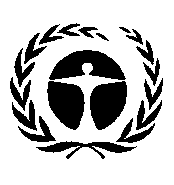 United Nations
Environment
ProgrammeDistr.: General
9 March 2017Original: English